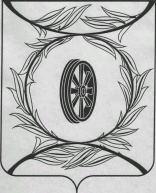 Челябинская областьСОБРАНИЕ ДЕПУТАТОВКАРТАЛИНСКОГО МУНИЦИПАЛЬНОГО РАЙОНАРЕШЕНИЕ от 29 сентября 2022 года № 352               Об утверждения Перечня индикаторов риска нарушений обязательных требований по муниципальному земельному контролю на территории Карталинского муниципальногорайона	В соответствии с пунктом 3 части 10 статьи 23 Федерального закона от 31 июля 2021 года № 248-ФЗ «О государственном контроле (надзоре) и муниципальном контроле в Российской Федерации», Уставом Карталинского муниципального района, Собрание депутатов Карталинского муниципального района РЕШАЕТ:1. Утвердить Перечень индикаторов риска нарушений обязательных требований по муниципальному земельному контролю на территории Карталинского муниципального района (прилагается). 2. Направить данное решение главе Карталинского муниципального района для подписания и опубликования в средствах массовой информации.3. Разместить данное решение в официальном сетевом издании администрации Карталинского муниципального района в сети Интернет (http://www.kartalyraion.ru).Председатель Собрания депутатовКарталинского муниципального района				      Е.Н. СлинкинГлава Карталинского муниципального района						       А.Г. ВдовинПриложениек решению Собрания депутатов Карталинского муниципального района		от 29 сентября 2022 года № 352Перечень индикаторов риска1) Несоответствие площади (конфигурации) используемого контролируемым лицом определенной в результате проведения мероприятий по контролю без взаимодействия с юридическим лицом, индивидуальным предпринимателем, площади земельного участка, сведения о которой содержатся в Едином государственном реестре недвижимости.2) Отклонение местоположения характерной точки границы земельного участка, определенное в результате проведения мероприятий по контролю без взаимодействия с контролируемым лицом относительно местоположения границы земельного участка, содержащегося в Едином государственном реестре недвижимости. 3) Несоответствие использования контролируемым лицом земельного участка, выявленное в результате проведения мероприятий по контролю без взаимодействия с юридическим лицом, индивидуальным предпринимателем, целевому назначению в соответствии с его принадлежностью к той или иной категории земель и (или) видам разрешенного использования земельного участка, сведения о котором содержатся в Едином государственном реестре недвижимости.4) Отсутствие объектов капитального строительства, ведения строительных работ, связанных с возведением объектов капитального строительства на земельном участке, предназначенном для жилищного или иного строительства, выявленное по результатам проведения мероприятий по контролю без взаимодействия с контролируемым лицом, в случае если обязанность по использованию такого земельного участка в течение установленного срока предусмотрена федеральным законом.5) Отсутствие в Едином государственном реестре недвижимости сведений о правах на занятый земельный участок или части земельного участка, в том числе использование земельного участка контролируемым лицом, не имеющим предусмотренных законодательством Российской Федерации прав на указанный земельный участок.6) Зарастание сорной растительностью и (или) древесно-кустарниковой растительностью, не относящейся к многолетним плодово-ягодным насаждениям, за исключением мелиоративных защитных лесных насаждений, земельного участка, свидетельствующее о его неиспользовании для ведения сельскохозяйственного производства или осуществления иной, связанной с сельскохозяйственным производством деятельности.7) Признаки негативных процессов на земельном участке, влияющих на состояние земель сельскохозяйственного назначения и уровень плодородия почвы (водная и ветровая эрозии, сели, подтопление, заболачивание, засоление, иссушение, уплотнение, загрязнение химическими веществами, в том числе радиоактивными, иными веществами и микроорганизмами, загрязнение отходами производства и потребления).8) Наличие на земельном участке специализированной техники, используемой для снятия и (или) перемещения плодородного слоя почвы.